IE LA SALLE DE CAMPOAMOR.ESTRUCTURA TALLER DE COMPETENCIAS PARA ACOMPAÑAMIENTO DE ESTUDIANTES, EN AUSENCIAS EVENTUALES. GESTIÓN ACADEMICO PEDAGOGICA. No. 2 PERIODO: 4° AÑO: 2020Grados: SEPTIMO Área: GEOMETRIA Áreas Transversales: Lengua Castellana, Sociales, Ciencias naturales, Artística Elabora: Jorge Arroyave.TIEMPO: 1 ___ 2 X periodos. COMPETENCIAS:             Desarrollar la habilidad  Reflexión entre rectas.PROPÓSITO:   Aplicar los conceptos de Reflejar las rectas.TEMA:      Cómo predecir y comparar los resultados de Reflejar las rectas.DESARROLLO Identificaremos los sistemas para la reflexión de rectas.EL PLANO CARTESIANO. Está formado por dos ejes metrizados, uno vertical y otro horizontal que se cortan perpendicularmente. Orientados a la derecha, izquierda, al norte y al sur.Lo tomaremos como base para ubicar puntos en el espacio y así tener los elementos https://www.youtube.com/watch?v=kzOzYY-T-50LA REFLEXION DE OBJETOSUna reflexión es una transformación que representa un giro de una figura. ... Cuando se refleja una figura en una recta o en un punto, la imagen es congruente a la pre imagen. Una reflexión copia cada punto de una figura a una imagen a través de una recta fija. La recta fija es llamada la recta de reflexión.La reflexión es el fenómeno que produce el espejo que muestra a una figura equidistante de ella misma. 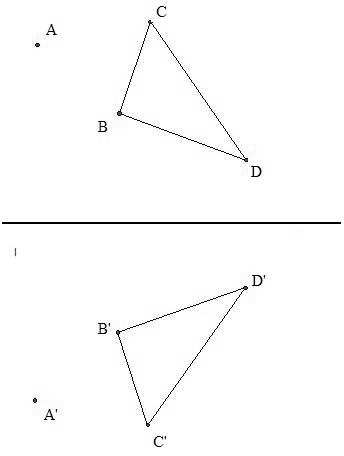 EVALUACIÓN:     Esta actividad consiste en consultar y ampliar el tema.La próxima clase, realizaremos actividades de reflexión de figuras en el plano cartesiano.Bibliografía.www.geogebra.comwww.aulafacil.comwww.colombiaaprende.edu.cowww.google.comEnvío un cordial saludo a todos los estudiantes y les deseo mucho bienestar en unión con la familia.Cualquier inquietud, favor remitirla vía correo electrónico para dar la asistencia necesaria.Los convoco a participar efectivamente y a trabajar con dedicación, logrando los mejores resultados.Feliz día.Jorge Luis.